UTORAK, 19.5.2020.UPIŠI BROJEVE KOJI NEDOSTAJU.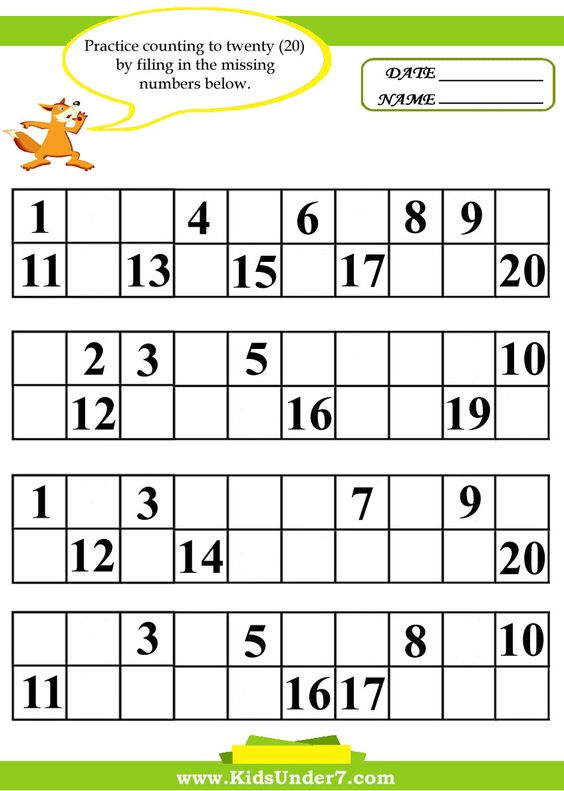 